c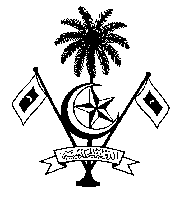 csIfoa egclwrenej rwTiDoaމާލެ، ދިވެހިރާއްޖެއޮޑިޓަރ ޖެނެރަލްގެ އޮފީހުގެ ވަޒީފާއަށް އެދޭ ފޯމުއެދޭ ވަޒީފާއާބެހޭ މަޢުލޫމާތު1.1	މަގާމުގެ ނަން: 		 1.2	ސެކްޝަން:		 1.3	މުސާރަ:	    		  ރުފިޔާވަޒީފާއަށްއެދޭ ފަރާތުގެ މަޢުލޫމާތު2.1	ފުރިހަމަ ނަން: 		 	 2.2 ދ.ރ.އ. ކާޑު ނަންބަރު:		 2.3	ދާއިމީ އެޑްރެސް:		 2.4	މިހާރު އުޅޭ އެޑްރެސް:		 2.5	އުފަން ތާރީޚު:	ދުވަސް:   	މަސް:   	އަހަރު:     		2.6	ޖިންސް:	ފ  އ2.7	ގުޅޭނެ ފޯނު ނަންބަރު:		  	2.8	މޮބައިލް ނަންބަރު: 	 2.9	އީ-މެއިލް:		 2.10	ބައްޕަގެ ނަމާއި އެޑްރެސް: 		 	2.11	ގުޅޭނެ ނަންބަރު: 	 2.12	މަންމަގެ ނަމާއި އެޑްރެސް:		 	2.13	ގުޅޭނެ ނަންބަރު: 	 2.14	ބަލަދުވެރިޔާގެ ނަމާއި އެޑްރެސް:		 	2.15	ގުޅޭނެ ނަންބަރު: 	 ތަޢުލީމީ ފެންވަރުޖީސީއީ އޯޑިނަރީ ލެވެލް އަދި އެސްއެސްސީގެ ނަތީޖާ	ޖީސީއީ އެޑްވާންސްޑް ލެވެލް އަދި އެޗްއެސްސީގެ ނަތީޖާމާއްދާ	ގްރޭޑް	އަހަރު	މާއްދާ	ގްރޭޑް	އަހަރު	މަތީ ތަޢުލީމާއި ތަމްރީނުކޯހުގެ ނަން	ކޯހުގެ ފެންވަރު	ފެށި ތާރީޚު	ނިމުނު ތާރީޚު	ކޯސް ހެދި މަރުކަޒުގެ ނަން/ ގައުމުލިބިފައިވާ އެހެނިހެން ތަމްރީނުތަމްރީނު ޕްރޮގްރާމުގެ ނަން	ތަމްރީނު ހިންގި މަރުކަޒު/ ގައުމު	މުއްދަތު	ބައިވެރިވި އަހަރުއަދާކޮށްފައިވާ ވަޒީފާތަކާބެހޭ މަޢުލޫމާތުއަދާކުރި ވަޒީފާ	ވަޒީފާ އަދާކުރާ ތަނުގެ ނަން	މުއްދަތު	މުސާރަ	ވަކިވި ސަބަބުމިހާރު އަދާކުރާ ވަޒީފާއާބެހޭ މަޢުލޫމާތުއަދާކުރާ ވަޒީފާ	ވަޒީފާ އަދާކުރާ ތަނުގެ ނަން	ފެށި ތާރީޚު	މަގާމުގެ މަސްއޫލިއްޔަތު	މުސާރަޚިދުމަތްކުރުމުގެ ބޮންޑާބެހޭ މަޢުލޫމާތުބޮންޑުކުރެވުނު ސަބަބު	ބޮންޑުގެ މުއްދަތު	ފެށުނު ތާރީޚު	ނިމޭނެ ތާރީޚު	މިހާރު ކަންއޮތްގޮތްވަޒީފާއަށް އެދޭފަރާތުގެ އިޤުރާރުއަޅުގަނޑު މިފޯމުގައި ދީފައިވާ މަޢުލޫމާތަކީ ތެދު މަޢުލޫމާތެވެ. މިފޯމުގައިވާ މަޢުލޫމާތު ތެދުނޫންކަމަށް ސާބިތުވެއްޖެނަމަ މިފޯމު ބާތިލުކުރުމާމެދު އަޅުގަނޑުގެ އިއުތިރާޒެއްނެތެވެ. އަދި މިފޯމުގައިވާ މަޢުލޫމާތުގެ މައްޗަށް ބުރަވެ، އެޅިފައިވާ ފިޔަވަޅެއް ބަދަލުކުރެވޭނެކަންވެސް އަޅުގަނޑު ގަބޫލުކުރަމެވެ.ވަޒީފާއަށް އެދޭފަރާތުގެ ސޮއި:		 	ތާރީޚު: 		 ރަސްމީ ބޭނުމަށްފޯމު އޮފީހަށް ބަލައިގަތް ފަރާތުގެ ނަން:		 ފޯމު ބަލައިގަތް ތާރީޚު: 		 	ފޯމު ބަލައިގަތް ގަޑި: 		މިފޯމާއިއެކު ހުށަހަޅަންޖެހޭ ތަކެތި:ވަޒީފާއަށް އެދޭފަރާތުގެ ޕާސްޕޯޓް ސައިޒުގެ ފޮޓޯ (ފޯމުގައި ތަތްކޮށްފައި)ލިބިފައިވާ ތަޢުލީމީ ސެޓްފިކެޓްތަކުގެ (އެކްރެޑިޓް ކުރެވިފައިވާ) ފޮޓޯކޮޕީވަޒީފާއަށް އެދޭފަރާތުގެ ދިވެހި ރައްޔިތެއްކަން އަންގައިދޭ ކާޑުގެ ކޮޕީވަޒީފާއަށް އެދޭފަރާތުގެ ވަނަވަރު (ސީ.ވީ.)